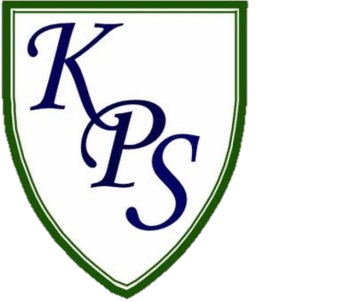 DiaryKexborough Primary School2022 – 2023 : Newsletter #13Monday 5 December 2023  MOVIE NIGHT COLLECTION Please see collection details for your child from the movie night tonight. Your children will be dismissed by staff according to the registers that we have  COFFEE MORNING PARENT / CARER COFFEE MORNINGDear parents and carers of Kexborough Primary School, please come along to our first coffee morning 9am – 10:30am on Friday 9th December to enjoy a drink, treats and friendly chats. On your arrival please come to the school office and Miss Warburton will welcome you.

Donations to contribute towards refreshments would be greatly appreciated.  CHRISTMAS PERFORMANCE TICKETSUnfortunately we are unable to offer any spare tickets for the FS2 / KS1 Christmas performance. The entry lists have been compiled upon the information that you included on the Forms. Please do not arrive if you have not booked tickets or bring additional people with you as entry will not be permitted. If you have contacted the office with regards to tickets you should be receiving contact this morning.The performance on Wednesday 7th September will start at 2:30pm. Entry to school grounds will be from 2:10pm. The performance on Thursday 8th September will start at 9:30am. Entry will be from the main hall door and not where children are dropped off on the playground. Please do not enter the hall until staff are supervising entry. KS2 CHRISTMAS CAROL CONCERTThe KS2 Carol Concert will be held on 15th December at Darton church. The children will leave school at 1:30pm in preparation for a 2:00pm start at the church. Tickets do not need to be booked for this. There will be a number of rows at the front of the church that will be reserved for the children.Could we please ask that you complete the form (link below) to state that you give your child/ren permission to walk down to the church and indicate whether they will be collected from church or will be walking back to school with staff. https://forms.office.com/Pages/ResponsePage.aspx?id=dp7hA7Z84EKEdIKZVN0iTs2a19W8NuBIomiy39oYOGJURUg4Q0k3NzhCQ1Q3T1RFOUc5VUlaTEtBMC4uThis form will close at 12:00pm on Tuesday 13th December. Please ensure that you have completed it before then. This allows time to complete registers and all associated risk assessments. CHRISTMAS EVENTSOn Wednesday 14th December we will be holding our school Christmas dinner. Children are able to wear Christmas jumpers / t shirts / tops on this day and bring santa hats etc to wear whilst having lunch.On Friday 16th December children can come to school in non-uniform in preparation for their Christmas party.Monday 5th DecemberAfter SchoolTBCChristmas Movie NightWednesday 7th DecemberPMFS2, Y1 and Y2Christmas PerformanceThursday 8th December AMFS2, Y1 and Y2Christmas PerformanceMonday 12th DecemberPMFS2, Y1 and Y2Pantomime VisitWednesday 14th DecemberLunchFS2 – Y6Christmas DinnerThursday 15th DecemberPMY3 – Y6Christmas Carol Concert Friday 16th December 3:30pmAll childrenBreak for Christmas holidaysCHRISTMAS HOLIDAYCHRISTMAS HOLIDAYCHRISTMAS HOLIDAYTuesday 3rd January All dayAll children INSET DayFriday 3rd FebruaryAll dayAll children Number DayFEBRUARY HALF TERMFEBRUARY HALF TERMFEBRUARY HALF TERMMonday 20th FebruaryAll dayAll childrenINSET DayWed 1 March – Fri 3rd MarchSelected Y4/Y5 childrenResidential VisitFriday 17 MarchAll dayAll childrenComic Relief Day